Publicado en 46740 el 27/02/2015 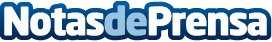 Desayunos gratis para los vecinos de la RiberaUn hipermercado de Carcaixent  (Valencia) regala cada martes 200 desayunos a sus primeros clientes. Tras seis semanas en funcionamiento, ya son más de 1.200 unidades repartidas entre los vecinos de la comarca.Datos de contacto:ComunicaOnRed (www.comunicaonred.com)Nota de prensa publicada en: https://www.notasdeprensa.es/-405 Categorias: Valencia Entretenimiento Solidaridad y cooperación Consumo http://www.notasdeprensa.es